Directions: Use the following tables to answer the questions on the back of this page. Directions: Answer the following questions using the tables from the front of this page. The broadest and largest category of classification is the: ________________.The smallest or most specific category of classification is the: ____________.All of the organisms except for the _____________ are in the kingdom Animalia.Which kingdom is the tree in? __________________Which kingdom is the lion in? __________________The third largest category of classification is phylum. Which phylum are we (humans) in? ____________________All of the animals except for the ___________________ are in the phylum __________________.The animals in the phylum chordata all have a backbone. Does a turtle have a backbone? _________The phylum Tracheophyta means plant that pumps water up into its leaves. Which organism is in this phylum? __________________________The fourth category is the class. Which class are mosquitoes in? __________Which class are box turtles in? __________________Which class are humans in? ____________________Name another organism in the same class as humans, _________________.White Oak Trees are in the class ___________________. This means they produce flowers. The next classification is order. Name four animals in the same order.____________,_______________,________________, ______________Apes and humans share the same order, which means animals that stand on two feet. Which order is this? _____________________The sixth category of classification is family. Are dogs and cats in the same family? ____________Which family are house cats in? ______________________Are all cats in this family? _________________The seventh category of classification is genus. Animals in the same genus are closely related. Which animals share the same genus? _________ and the __________The last and smallest category of classification is called __________.What is the species name for humans? _______________The genus and species make up the scientific name. What is the scientific name for humans? _____________________________What is the scientific name for a house cat? ________________________Which two organisms are most closely related? ________________ and ______________ How do you know? ______________________________________________________________________________ ________________________________________________________________________________________________________________________________________________________________________Common NameHouse CatLion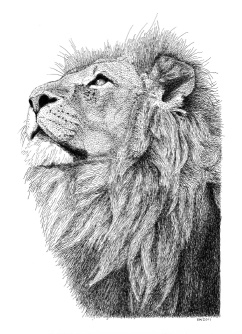 Leopard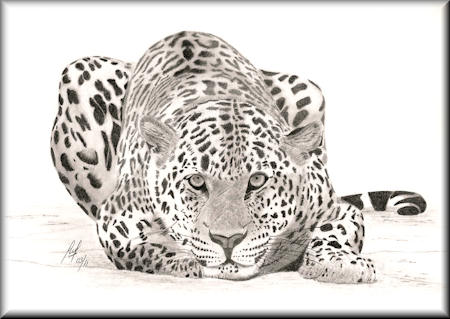 Gray Wolf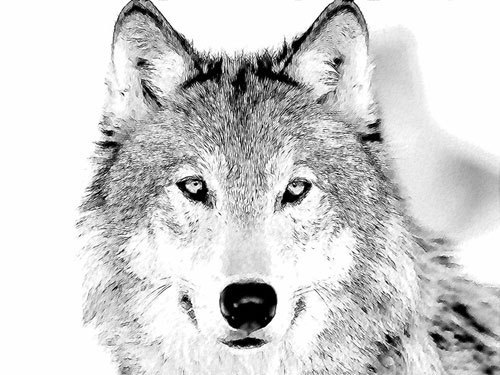 DomainEukaryotaEukaryotaEukaryotaEukaryotaKingdomAnimaliaAnimaliaAnimaliaAnimaliaPhylumChordataChordataChordataChordataClassMammaliaMammaliaMammaliaMammaliaOrderCarnivoraCarnivoraCarnivoraCarnivoraFamilyFelidaeFelidaeFelidaeCanidaeGenusFelisFelisPantheraCanisSpeciesdomesticusleoparduslupusCommon NameHumanBox Turtle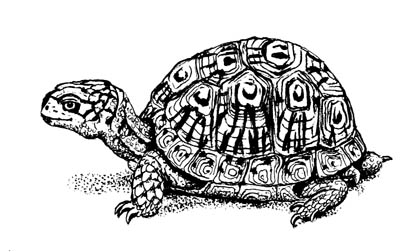 Banded Mosquito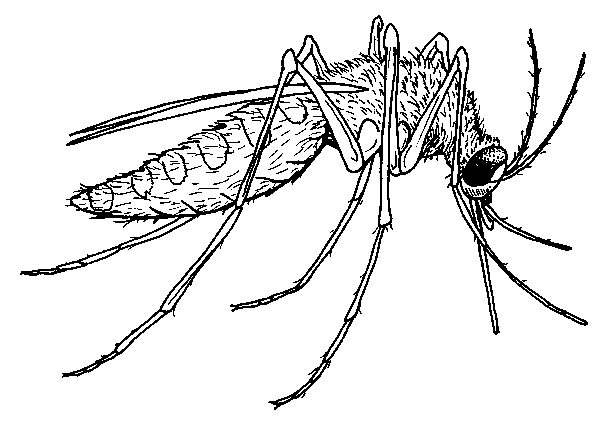 White OakDomainEukaryotaEukaryotaEukaryotaEukaryotaKingdomAnimaliaAnimaliaAnimaliaPlantaePhylumChordataChordataArthropodaTracheophytaClassMammaliaReptiliaInsectaAngiospermOrderPrimatesCheloniaDipteraFagalesFamilyHominidaeEmydidaeCulicidaeFagaceaGenusHomoTerrapeneTheobaldiaQuercusSpeciessapienscarolinaannulataalba